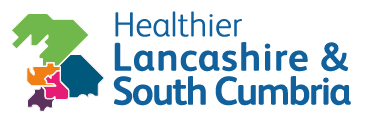 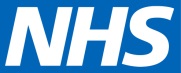 Staff Briefing31/07/2017In March, NHS England announced that moving forward Sustainability and Transformation Partnerships will have the role to oversee the delivery of the NHS Five Year Forward View and key national priorities.In Lancashire and South Cumbria, the partnership is about NHS, council and community organisations working together more closely than we have before to improve outcomes and care for local people, manage pressures on services and make best use of the growth in our financial resources.Through effective partnerships in Lancashire and South Cumbria we are working to invest in health and deliver high quality healthcare. Organisations are involved in improvements that need to happen across the whole region and are working to develop local plans in five areas. These are the Fylde coast, Pennine Lancashire, Central Lancashire, West Lancashire and Morecambe Bay.In July, NHS England compared STPs nationally and categorised these based on hospital performance, patient focused change and transformation. Lancashire and South Cumbria has been rated in Category 2 – Advanced. This demonstrates the strength of the collective efforts of organisations in the region to maintain and improve performance.Dr Amanda Doyle, GP and Sustainability and Transformation Partnership (STP) Lead for Lancashire and South Cumbria, said: "It is clear from NHS England’s assessment of Lancashire and South Cumbria’s Sustainability and Transformation Partnership that we have a strong platform to build on as we plan to improve the health and care of local people. We have some incredibly difficult challenges across our region which we will only be able to tackle by working together more closely which is what Healthier Lancashire and South Cumbria is all about.”“We now need to make sure that members of the public,  health and social care staff and organisations across our communities are involved in developing new solutions and different ways of working that stand a good chance of making a difference and improving the lives for people across Lancashire and South Cumbria.”An easy to understand guide has been published to explain how NHS, council and community organisations are working together to improve health and care for local people. This is available at www.healthierlsc.co.uk/resources/read-our-plain-english-guide  For more information about the partnership work across Lancashire and South Cumbria visit www.healthierlsc.co.uk or follow @HealthierLSC on Twitter.